Guía de Estudio BíblicoTema: Un clamor desde el pozo de la desesperaciónBase Bíblica: Salmo 40:1-17 (RV1960)Introducción.Las dudas y los temores, la imposibilidad y la limitación, la soledad y el abandono son signos de estar en  un pozo horrible y lodo cenagoso, donde todo es lúgubre y sin vida, eso y más ha sido para muchos amados hijos de Dios estar en el pozo de la desesperación. ¿Se ha sentido usted alguna vez ahí? Hay suficiente poder en Dios para ayudar al más débil, y suficiente gracia para ayudar al más indigno de todos los que confían en Él. El salmista esperó pacientemente; siguió creyendo, esperando y orando. Esto es aplicable a Cristo. Su agonía en el huerto y en la cruz fue un pozo de desesperación y lodo cenagoso. Pero quienes esperan pacientemente a Dios, no esperan en vano. Los que han estado en depresión , decaimiento, desanimo, tristeza, etc. y por la gracia de Dios han sido librados y rescatados, pueden aplicarse el versículo 2 con mucho sentimiento y propiedad; han sido sacados , liberados y extraídos de un pozo que “mata”  (en muchas ocasiones puede ser literal) a sus residentes. Cristo es la única Roca sobre la cual la pobre alma puede estar firme. Donde Dios ha dado una esperanza sólida, quiere ver un andar y una conducta regular y constante. Dios llenó con gozo y paz al salmista cuando creyó. Hay multitudes que por fe han contemplado los sufrimientos y la gloria de Cristo, y han aprendido a temer la justicia, y a confiar en la misericordia de Dios por medio de Él. Muchos son los beneficios con que nos carga diariamente la providencia y la gracia de Dios.A este salmo se le ha llamado «el salmo cristiano», porque mira hacia adelante al nacimiento de Cristo. En (Heb. 10:5-10) se citan los versículos (Sal. 40:6-8) y se aplican a Jesucristo. Históricamente el salmo brotó de una crisis en la vida de David. Estaba en «el pozo de la desesperación» y clamó a Dios, y Él lo libró. En la primera mitad  David testifica de la misericordia de Dios y muestra su gratitud al consagrarse de nuevo al Señor. En los versículos finales David acude a Dios por más ayuda puesto que nuevos enemigos le acechan. Cuánta fortaleza hay en el versículo 17 : «Jehová pensará en mí». Alguien escribió diciendo: «La ayuda de Dios no viene antes del tiempo, Para que conozcamos la dicha de confiar en las tinieblas, Ni tampoco viene demasiado tarde, Para que no suframos la miseria de confiar en vano». Paso 1: Leer el texto del pasaje referido: Salmo 40:1-17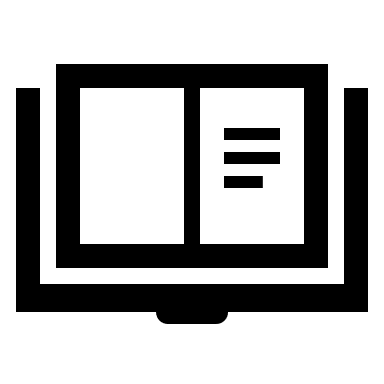  Paso 2: Desarrollar la siguiente guía de estudio y discusión como familia.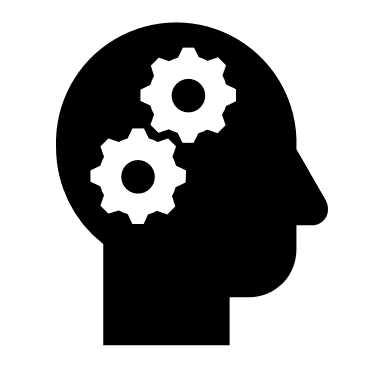 BOSQUEJO DEL TEXTO.Paciencia, dicha y confianza, testimonio y convicción de vida son entre algunos de los temas que se han de desarrollar a través de esta salmo. Temas que resaltan de la crisis en que se encontraba David en ese momento. Crisis que le hacía ver que estaba en el pozo de la desesperación y de la angustia, donde es ahí que nuestras vidas o claudican o se levantan para seguir caminando, confiando con la cabeza en alto, en fe no en nuestra capacidad o fuerza, sino más bien en la gracia entendiéndose en este sentido como el brazo extendido de Dios a favor de su escogido, a favor de su ungido, gracia a favor del ser humano. De ahí donde cobra fuerza esa tremenda verdad a la que se hacía referencia especialmente en el verso 17: “Dios no me olvides, puesto que estoy pobre e indefenso, eres tú  y solamente tú mi salvación”.DE LO PROFUNDO  Y OSCURIDAD DEL POZO A LA LUZ Y LIBERTAD DE NUESTRO DIOS (V.1-3).El valor de la paciencia en el Señor.Entiéndase por paciencia: aguardar, confiar con expectativa y esperanza.(v.1): “________________ a Jehová, y se________ a mí y _____ mi  clamor”. El versículo pone énfasis en la espera; lit. dice “esperando, esperé”. El salmista sabe el valor de perseverar en la oración y en confiar en Dios, pues a veces nos ayuda más despacio de lo que deseamos. Pero ahora el salmista le alaba porque se inclinó y oyó su oración. ¡Qué grande Dios que presta atención individual a cada uno de sus hijos! ¡Qué motivo de alabanza y confianza!(v.2): “Y me hizo ______ del pozo de la desesperación, del ______ cenagoso, ________ mis píes sobre peña, y ________ mis pasos”. Piense por un momento que es estar en el pozo de la desesperación? Seguramente no son los mejores momentos en nuestras vidas, no lo era para David también; pero que son esos  tiempos de autoexamen  y reflexión en que nos deben de llevar a pensar cuan limitados, frágiles y vulnerables somos.El lodo cenagoso: da la idea hundirse, estancarse, desmoronarse, derrumbarse, etc.  hasta el punto de asfixiarse y ahogarse.  ¿Cuál sería el nivel de desesperación que se sentiría al estar en esa condición?Del contraste de  estar en los dos primeros estados a expresar el salmista: “puso mis pies sobre peña y enderezar mis pasos”: Lo que significa estar a salvo, estar en lugar firme y estable y seguro; eso es lo que precisamente el salmista expresa en esta oración. (Leer Mat. 7:24-27 Los dos cimientos).(v.3): “_______ en mi boca cántico nuevo, alabanza a nuestro Dios…” El que camina con Dios, el que sabe esperar, y el que le busca y pacientemente se deleita en sus promesas siempre encuentra algo nuevo del porqué alabar a Dios.  “En cualquier manera que Dios nos socorra, él pide sólo que estemos agradecidos y que recordemos lo que hizo.” Así, el salmista alaba a Dios y piensa en los otros que serán beneficiados por su testimonio. Toda la experiencia pasada de la misericordia de Dios dirige al salmista a exaltarlo. Está maravillado de sus obras del pasado y de sus pensamientos o “planes” para el futuro. Debemos reflexionar e intentar entender lo que Dios hace y quiere hacer, pero hemos de reconocer con el salmista que nunca alcanzaremos a entender todo; tal reflexión debe dirigirnos a adorar más a Dios.     ¿Comparta con los demás cómo fue estar en el pozo de la desesperación y de cómo fue su salvación? ¿habría un canto especial que le ministró en esos momentos? ¿Qué recomendación daría usted a alguien que se encuentra en esas circunstancias o condiciones? 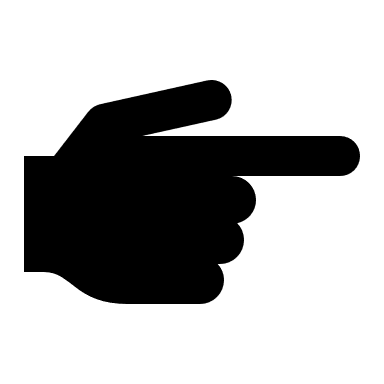 Piense en algunos personajes o hechos de la Biblia aparte de David que estuvieron en una situación semejante (literal o figurado) y de cómo fue su estadía y su liberación de parte de Dios?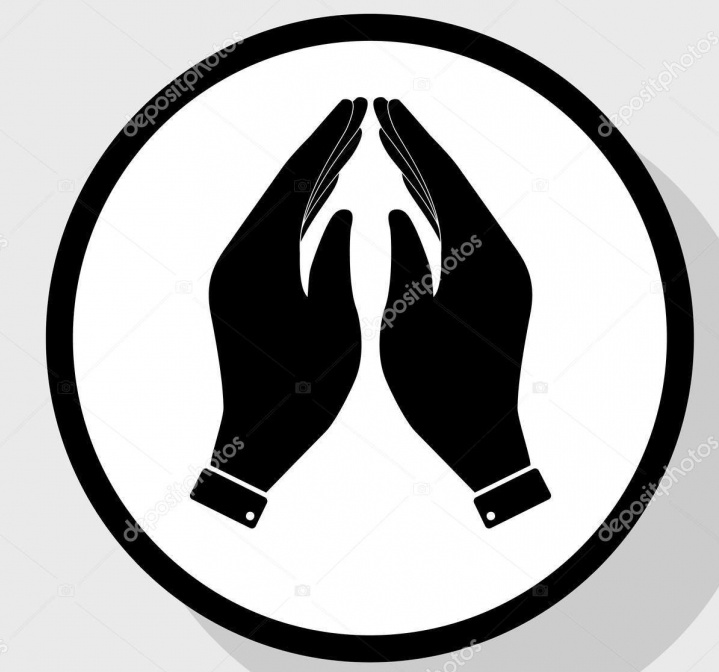 Tómese un tiempo para darle gracias a Dios por su liberación estando en su pozo de la desesperación y si usted está allí en estos momentos ore para que el Señor obre en su vida paciencia y fortalezca su vida en estos duros momentos. Al mismo tiempo ore por aquellos que ya sea que conozcamos o no que están en ese momento en su pozo de la desesperación.LOS FRUTOS DE CONFIAR EN JEHOVÁ (V.4).Las formas verbal y nominal de esta importante raíz hebrea  connotan una fe de confianza de entrega total, aquí en el objeto correcto es  solo Dios, como lo menciona  la enseñanza de (Jer. 17:7) “Bendito el varón que confía en Jehová, y cuya confianza es Jehová”. El deseo de David era siempre hacer de este compromiso algo contagioso. En el crecimiento de la fe, el salmista habla de lo positivo, confiar, y habla de lo negativo, es necesario guardarse contra los ejemplos que tienden a alejarle de Dios. (v.4): “___________ el hombre que puso en Jehová su _______., y no mira a los soberbios, no a los que se desvían tras la __________”.Algunos ponen “dioses falsos” en vez de falsedad o mentira. Los dos tienen sentido, pero falsedad es más correcta; además, es muy relevante a nuestro contexto, pues muchos son tentados a enredarse en negocios que se nutren de la falsedad.De ahí los frutos de confiar en El Señor: 1.   La fe persistente no tiembla ante la adversidad.2.     La fe persistente no es alterada por el éxito y la prosperidad.3.     La fe persistente no cede a la tentación.4.     La fe persistente no se turba por las falsas acusaciones.5.     La fe persistente no se desalienta por las promesas fallidas.6.     La fe persistente no se deja influir por la lógica humana.7.     La fe persistente ve a través del horizonte del tiempo. Reflexione en un fruto a la vez . Por otro lado piense ejemplos bíblicos de como siervos de Dios fueron llevados a expresar en sus vidas dichos frutos, pero también ejemplos de hombres que no evidenciaron dicha confianza en sus vidas.¿Cómo puedo expresar en mi vida en estos momentos de crisis la confianza que tengo o que deberíamos de tener en Dios?Oremos para que los frutos de confiar en el Señor sean evidentes en nuestras vidas el día de hoy y que podamos afectar a otros para bien de tal manera que puedan poner totalmente su confianza en Dios.LA DICHA O LOS BENEFICIOS DE CONFIAR EN EL SEÑOR (V.4-8).El verso 4 comienza con la expresión “Bienaventurado” la cual denota la dicha o la bendición que tienen aquellos por Dios en sus vidas, y que solamente en él tienen su plena confianza (Leer el Salmo 1 que apoya esta idea).(v.4): “____________ el hombre que ______ en Jehová su confianza…”: Nos hace ver la dicha, la bendición, la confianza y la seguridad que tienen aquellos que saben donde apoyarse en tiempos difíciles. La palabra “poner” significa: Tomar en consideración, afirmarse, descansar, abandonarse, descansar, apoyarse, etc. También significa : colocar, ubicar, fijar que da la idea de estar preposicionalmente estar sobre, estar en, dentro de. De ahí de la expresión del salmista poner su confianza en Dios.(v.5): “___________, oh, Jehová Dios mío tus __________ para con nosotros…”: Son tantas cosas que Dios ha hecho con sus escogidos que el querer enumerarlas es imposible. Toda la experiencia pasada de la misericordia de Dios dirige al salmista a exaltarlo. Está sorprendido de sus obras del pasado y de sus pensamientos o “planes” para el futuro y ello es una grande  y poderosa razón para desbordarse en alabanza, en alabanza de fe y gratitud al Dios de su vida, al Dios de nuestras vidas.(v.6): “_________ y ________ no te agrada…”: La expresión a primera vista puede parecer como una polémica contra los sacrificios que hacían los sacerdotes. Pero, más bien, el salmista quiere mostrar que estos sacrificios en sí no son suficientes, Dios quiere el amor y la entrega del corazón. Tú has abierto mis oídos indica que ya Dios le ha dado esta comprensión. "Sacrificio y ofrenda no te agrada". Los rituales religiosos en los días de David incluían el sacrificio de animales en el tabernáculo. David dice que estos actos carecían de significado a menos que se hicieran por las debidas razones. En la actualidad, a menudo llevamos a cabo rituales como ir a la iglesia, tomar la comunión o diezmar. Estas actividades están vacías si nuestras razones para hacerlas son egoístas. Dios no quiere esos sacrificios y ofrendas sin una actitud de entrega a Él. El profeta Samuel le dijo al rey Saúl: "El obedecer es mejor que los sacrificios" (1 Sam. 15:22). Asegúrese de obedecer y servir siempre a Dios que es lo que El desea.(v.7): “________________: He aquí vengo; en el rollo del libro está escrito de mi”: Como se mencionó este capítulo hace referencia al ministerio y vida de nuestro Señor Jesucristo. De ahí que este verso es aplicable directamente a él, donde apreciamos como su vida era testificada con antelación por la palabra dicha por los profetas de Dios. (v.8): “ El _____________________; Dios mío me ha agradado. Y tú _____ está en medio de mi corazón”: Desde el principio hasta el final, el Antiguo Testamento predecía no solamente que Cristo vendría al mundo, sino que vendría con un espíritu de ánimo pronto, dispuesto a hacer la voluntad de Dios. La voluntad de Dios no estaba solamente en Su cabeza; sino que estaba inscrita en Su propio corazón.(V.9-10): “______________ Justicia en grande congregación, He aquí _____________ mis labios…(v.10): “No __________ tu justicia dentro de mi corazón. He ___________ tu fidelidad; no ____________ tu misericordia y tu verdad en grande asamblea”: Cada una de las expresiones encontradas tienen que ver con dar a conocer, testificar, publicar y reconocer en nuestras vidas y delante de otros la gran fidelidad de Dios y su bendita misericordia hacia la vida de sus escogidos. El que ama a Dios quiere hacerle conocer; el salmista inmediatamente comparte su alabanza, gozo y testimonio con los demás. La misión del pueblo de Dios es proclamar el amor de Dios. Es de la esencia de la fe proclamar lo que Dios ha hecho en ellos y por ellos.En muchas ocasiones cuando hablamos de las maravillas de Dios en nuestra vida, generalmente hacemos mención de aquellas cosas sobresalientes o “grandes” a nuestro parecer. Pero que decir de aquellas que aparentemente no lo son. ¿No será que esas cosas son igualmente grandes para nuestras vidas? ¿Será que podemos enumerar todas las cosas que Dios ha hecho por nosotros? ¿haga un recuento de algunas de esas cosas y de cómo Dios se glorificó en su  vida?¿Por qué será que el ser humano especialmente el que no conoce de Dios le cuesta reconocer la intervención de Dios en sus vidas , sabiendo esto que todo lo que se recibe viene de su buena mano? (Mat. 5:45, Sal. 145:9).Oremos al Señor agradeciéndole su bondad y su misericordia hacia nuestras vidas, dando él todo lo que necesitamos y aún más para cada una de nuestras necesidades. Y Oremos al mismo tiempo para que supla  todas aquellas cosas que en estas circunstancias difíciles podamos tener.LEVANTANDO UN CLAMOR  DESDE EL POZO DE LA DESESPERACIÓN (V.11-15).Después de la alabanza, el salmista ora de nuevo porque se encuentra en una nueva crisis. Siempre necesitamos la misericordia de Dios. El salmista tiene muchos problemas. Cree que, por lo menos en parte, son resultado de sus propias iniquidades en el pasado. Si el Salmo fue escrito por David, puede referirse a su caída en el caso de Betsabé. De hecho mucho del libro de 2 Samuel muestra las terribles consecuencias de su pecado. Dios perdonó y bendijo a David, pero el perdón a menudo no borra todas las consecuencias, que en este caso afectaron tanto a la familia de David.(v.11): “Jehová, no __________ de mi tus misericordias……”: Si algo debemos de siempre pedir es por misericordias y que éstas nunca se aparten de nuestra vida. Estas nunca deberían de faltar, cual algo esencial para el hoy y para el mañana. Recuerde lo que Jeremías dijese en su libro en el capítulo 3:22-23 “Por la misericordia de Jehová no hemos sido consumidos, porque nunca decayeron sus misericordias. Nueva son cada mañana, grande es tu fidelidad. Recuerde misericordia es no recibir lo que merecemos.(v.12): Porque _______________ males sin número, me han ____________ mis maldades y no puedo ____________ mi vista…”: La biblia dice que todo lo que el hombre sembraré eso segará, también menciona en el libro de Deuteronomio que si no fuésemos fieles al Señor las maldiciones nos alcanzarán. Y seguramente David estaba siendo presa de sus malas decisiones y pecados ante el Señor. De ahí el clamor ya que los males eran sin número afectando su vida de una forma física y sobre todo espiritual.(v.13): “_________, oh, Jehová __________, Jehová __________ a socorrerme”: Es como se dijera “¡Por favor líbrame y por favor hazlo ahora!”. Ésta es la clase de oración eficaz. La omnipotencia divina se conmueve ante tales oraciones.(v.14-15): “Sean ___________ y ___________ a una los que buscan mi vida para destruirla…”: Es el clamor pidiendo la intervención de Dios ante las amenazas de sus enemigos. Amenazas que nos quitan el sueño y nos desesperan. Amenazas que borran de nosotros toda intranquilidad y paz creando desestabilidad en nuestras corazones. La expresión “vuelvan atrás” es muy gráfica pidiendo que dichas amenazas retrocedan y que todas ellos (as) sean avergonzados, apartados y derrotados.Reflexione cuan duras pueden ser las consecuencias de nuestra desobediencia o de una mala decisión y de cómo estas pueden llevarnos al pozo de nuestra humillación y desesperación.¿Cómo es estar en el pozo de la desesperación? ¿A la luz de lo expuesto cual debería ser nuestra actitud para con Dios para que él obre en nuestra desesperanza estando en nuestros pozos? Orar fervientemente, en humillación y fe pidiendo la intervención de Dios a favor de nuestras vidas.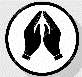 UNA EXPRESIÓN Y PROCLAMA DE CONFIANZA: “NUESTRO DIOS ES PODEROSO”.Este final es como el del Salmo 35. El salmista, de nuevo, alaba a Dios. Piensa en el plan de Dios que es más grande que sus propias necesidades. No quiere estorbar la gloria de Dios. Su primer interés es que Jehová sea engrandecido. A la vez sabe que Dios le ama a él y le va a ayudar. Así puede mantener su gozo y su confianza en Dios, porque sabe sujetar su propio clamor de socorro al plan global y la gloria del Dios a quien ama con todo su corazón.(v.16): “___________ y _________ en ti todos los que te buscan, y digan siempre los que aman tu salvación: _____________________________”. Cómo resultado de ver la salvación de Dios en nuestras vidas, de ver la mano de Dios en nuestro pozos, debemos de prorrumpir en alabanza, en alegría, y gozo por lo que el Señor Todopoderoso ha hecho por su heredad. No podemos callar lo que Dios hace. Debemos de proclamarlo, debemos de anunciarlo, debemos de cantarlo y que las naciones de la tierra lo escuchen, que lo escuche el que no conoce de Dios, que lo escuche el desesperanzado, él que se encuentra en el pozo de la desesperación, que lo escuche todo el mundo: Dios es poderoso y poderoso para salvar. Estos versículos son esencialmente idénticos al (Sal. 70:1-5, leerlos).(v.17): “Aunque ____________ yo y ___________, Jehová pensará en mí. Mi __________ y ________________ eres tú; Dios mío no te tardes”. Tres cosas con la que el salmista termina en este verso y cierra de su clamor a la luz de este salmo:En su aflicción, angustia y necesidad, viéndose él indefenso Dios le tendrá en mente. El no está desamparado, él no está solo, Dios no desamparará a los suyos. Esta es la actitud con la que debemos de buscar al Señor y presentarnos ante él.Reconoce que si no fuese por la intervención de Dios, él como nosotros no estaríamos de pie, ya hubiésemos desmayado. El sin duda alguna será ese roca de refugio donde podemos descansar y afirmar nuestras vidas en nuestros peores momentos.Pide la acción pronta de Dios. “No te tardes”. Confiamos en la intervención de Dios será en el momento justo y preciso como se describiera al inicio de esta estudio: «La ayuda de Dios no viene antes del tiempo, Para que conozcamos la dicha de confiar en las tinieblas, Ni tampoco viene demasiado tarde, Para que no suframos la miseria de confiar en vano». Juntos proclamemos la fidelidad de Dios a través de un canto que hable acerca de su misericordia, su gracia y su ayuda en nuestras vidas (puede hacerlo con los cantos incluidos en este estudio).¿Alguien de la familia podría relatar como testimonio de como fue la ayuda de Dios en el su pozo de la desesperación y de como fue su liberación y rescate? Tome un tiempo para orar y darle gracias a Dios por lo que él ha hecho, por lo que está haciendo y por lo que él hará.